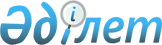 О таpифах на пеpевозки гpузов, пассажиpов, багажа и гpузобагажа железнодоpожным тpанспоpтом
					
			Утративший силу
			
			
		
					ПОСТАНОВЛЕНИЕ Кабинета Министpов Республики Казахстан от 4 янваpя 1994 г. N 23. Утратило силу - постановлением Правительства РК от 17 марта 2003 г. N 258

      В целях проведения единой тарифной политики государств - членов Содружества Независимых Государств в перевозках железнодорожным транспортом Кабинет Министров Республики Казахстан ПОСТАНОВЛЯЕТ: 

      Установить: 

      с 5 января 1994 г. предельный повышающий коэффициент 1,16 (без учета налога на добавленную стоимость) к действующим тарифам на перевозки грузов в межгосударственном сообщении; 

      с 15 января 1994 г. предельный повышающий коэффициент 2,5 (с учетом налога на добавленную стоимость) к действующим тарифам на перевозки пассажиров, багажа и грузобагажа (кроме пригородного сообщения).       Премьер-министр 

      Республики Казахстан 
					© 2012. РГП на ПХВ «Институт законодательства и правовой информации Республики Казахстан» Министерства юстиции Республики Казахстан
				